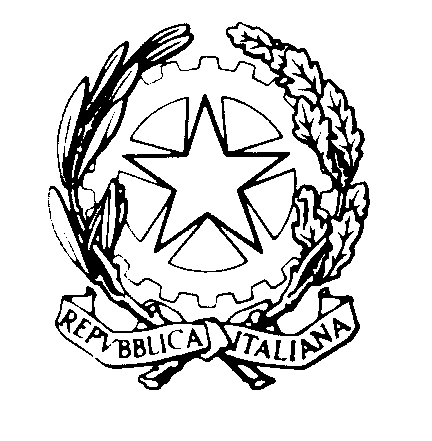 TRIBUNALE DI REGGIO CALABRIASEZIONE DEL DIBATTIMENTO                                                                             Al Segretario del Consiglio dell’Ordine degli Avvocati di Reggio CalabriaOggetto: UDIENZA COLLEGIALE DEL 28.2.2024 – COLLEGIO IORI-COSTANTINO-CERFEDASi comunicano le fasce orarie di trattazione dei processi dell’udienza indicata in oggetto per la cortese pubblicazione, SI COMUNICA CHE, PER RAGIONI ORGANIZZATIVE, NON SARA’ POSSIBILE LA TRATTAZIONE DEI PROCESSI NUMERI 7013/2013 R.G.N.R./ 1141/2023 R.G.T. 7013/2013 R.G.N.R./ 1552/2022 R.G.T., 5672/13 D.D.A/ 1150/2021 R.G.T., I QUALI VERRANNO CHIAMATI AL SOLO FINE DEL RINVIO. Si autorizzano le parti alla disintimazione dei testi.Si ringrazia. Reggio Calabria, 21.3.2024                                                      Il Presidente                                                                                                dott.ssa Greta Iori n.  ordineoreR.G.N.R.R.G.T.19.304341/2021 D.D.A.252/2022211.307013/20131141/2023311.407013/20131552/2022411.505672/13 D.D.A.1150/2021511.55101/2024 S.I.G.E.612.009089/20151673/2023712.152862/2022550/2024812.301600/2018 D.D.A.3284/2019913.305092/2017 D.D.A.1442/20211015.004440/2014 D.D.A.1645/2018